* Grafiki przedstawione w katalogu mają jedynie charakter poglądowy ٭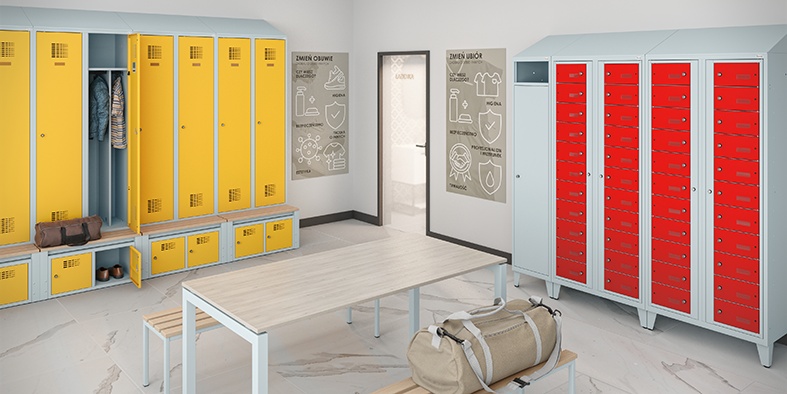 OpisOpisOpisOpisSzafy na buty SNB stanowią praktyczne rozwiązanie do przechowywania obuwia, przede wszystkim w szatniach pracowniczych. Można je zamontować do podstaw ekonomicznych z siedziskiem, na których znajdują się szafy ubraniowe. Szafy na buty SNB to wygodne, funkcjonalne i trwałe rozwiązanie, które ułatwi przechowywanie obuwia i zapewni dodatkową przestrzeń. Istnieje możliwość zastosowania zamków, takich jak zamki jednopunktowe, kłódkowe czy szyfrowe. Na specjalne zamówienie jest możliwość użycia tego samego kluczyka do szafy ubraniowej i szafy na buty, co pozwala na ograniczenie ilości potrzebnych kluczyków. Szafka jest wyposażona w maskownicę, która zapobiega gromadzeniu się kurzu, ułatwiając utrzymanie czystości wokół szaf. Wzmocnione drzwi posiadają wentylację, która zapewnia dobrą cyrkulację powietrza i pomaga pozbyć się wilgoci i nieprzyjemnych zapachów. Podstawa na nogach z szafkami na buty to doskonałe rozwiązanie dla firm, instytucji, szkół, siłowni i innych miejsc, gdzie istnieje potrzeba oddzielnego przechowywania obuwia w bezpieczny i zorganizowany sposób. Dzięki SNB możliwe jest przechowywanie obuwia oddzielonego od odzieży, dzięki czemu obuwie jest bezpieczne. Dodatkowo odzież nie przechodzi zapachem butów.Szafy na buty SNB stanowią praktyczne rozwiązanie do przechowywania obuwia, przede wszystkim w szatniach pracowniczych. Można je zamontować do podstaw ekonomicznych z siedziskiem, na których znajdują się szafy ubraniowe. Szafy na buty SNB to wygodne, funkcjonalne i trwałe rozwiązanie, które ułatwi przechowywanie obuwia i zapewni dodatkową przestrzeń. Istnieje możliwość zastosowania zamków, takich jak zamki jednopunktowe, kłódkowe czy szyfrowe. Na specjalne zamówienie jest możliwość użycia tego samego kluczyka do szafy ubraniowej i szafy na buty, co pozwala na ograniczenie ilości potrzebnych kluczyków. Szafka jest wyposażona w maskownicę, która zapobiega gromadzeniu się kurzu, ułatwiając utrzymanie czystości wokół szaf. Wzmocnione drzwi posiadają wentylację, która zapewnia dobrą cyrkulację powietrza i pomaga pozbyć się wilgoci i nieprzyjemnych zapachów. Podstawa na nogach z szafkami na buty to doskonałe rozwiązanie dla firm, instytucji, szkół, siłowni i innych miejsc, gdzie istnieje potrzeba oddzielnego przechowywania obuwia w bezpieczny i zorganizowany sposób. Dzięki SNB możliwe jest przechowywanie obuwia oddzielonego od odzieży, dzięki czemu obuwie jest bezpieczne. Dodatkowo odzież nie przechodzi zapachem butów.Szafy na buty SNB stanowią praktyczne rozwiązanie do przechowywania obuwia, przede wszystkim w szatniach pracowniczych. Można je zamontować do podstaw ekonomicznych z siedziskiem, na których znajdują się szafy ubraniowe. Szafy na buty SNB to wygodne, funkcjonalne i trwałe rozwiązanie, które ułatwi przechowywanie obuwia i zapewni dodatkową przestrzeń. Istnieje możliwość zastosowania zamków, takich jak zamki jednopunktowe, kłódkowe czy szyfrowe. Na specjalne zamówienie jest możliwość użycia tego samego kluczyka do szafy ubraniowej i szafy na buty, co pozwala na ograniczenie ilości potrzebnych kluczyków. Szafka jest wyposażona w maskownicę, która zapobiega gromadzeniu się kurzu, ułatwiając utrzymanie czystości wokół szaf. Wzmocnione drzwi posiadają wentylację, która zapewnia dobrą cyrkulację powietrza i pomaga pozbyć się wilgoci i nieprzyjemnych zapachów. Podstawa na nogach z szafkami na buty to doskonałe rozwiązanie dla firm, instytucji, szkół, siłowni i innych miejsc, gdzie istnieje potrzeba oddzielnego przechowywania obuwia w bezpieczny i zorganizowany sposób. Dzięki SNB możliwe jest przechowywanie obuwia oddzielonego od odzieży, dzięki czemu obuwie jest bezpieczne. Dodatkowo odzież nie przechodzi zapachem butów.Szafy na buty SNB stanowią praktyczne rozwiązanie do przechowywania obuwia, przede wszystkim w szatniach pracowniczych. Można je zamontować do podstaw ekonomicznych z siedziskiem, na których znajdują się szafy ubraniowe. Szafy na buty SNB to wygodne, funkcjonalne i trwałe rozwiązanie, które ułatwi przechowywanie obuwia i zapewni dodatkową przestrzeń. Istnieje możliwość zastosowania zamków, takich jak zamki jednopunktowe, kłódkowe czy szyfrowe. Na specjalne zamówienie jest możliwość użycia tego samego kluczyka do szafy ubraniowej i szafy na buty, co pozwala na ograniczenie ilości potrzebnych kluczyków. Szafka jest wyposażona w maskownicę, która zapobiega gromadzeniu się kurzu, ułatwiając utrzymanie czystości wokół szaf. Wzmocnione drzwi posiadają wentylację, która zapewnia dobrą cyrkulację powietrza i pomaga pozbyć się wilgoci i nieprzyjemnych zapachów. Podstawa na nogach z szafkami na buty to doskonałe rozwiązanie dla firm, instytucji, szkół, siłowni i innych miejsc, gdzie istnieje potrzeba oddzielnego przechowywania obuwia w bezpieczny i zorganizowany sposób. Dzięki SNB możliwe jest przechowywanie obuwia oddzielonego od odzieży, dzięki czemu obuwie jest bezpieczne. Dodatkowo odzież nie przechodzi zapachem butów.Cechy charakterystyczneCechy charakterystyczneCechy charakterystyczneCechy charakterystyczneSNB  Przeznaczone do przechowywania obuwia w pomieszczeniach wewnętrznych suchych i wentylowanych.Szafy SNB są dostosowane tylko do podstaw ekonomicznych, z siedziskiem z wyjątkiem podstaw o szerokości 300mm (P 313W).Wykonane z blachy o gr. 0,6 – 0,8 mmMożliwość zastosowania wielu rodzajów zamków cylindrycznych 1 pkt. cylindrycznych zamykanych kłódką oraz mechanicznych szyfrowych.Drzwi są wzmocnione, posiadają otwory wentylacyjne, zapewniające dobrą cyrkulację powietrza. Zastosowano ślizgacze, które zapewniają bezpieczne i łatwy montaż szafki oraz ochronę podłogi przed rysami.Maskownice zapewniające utrzymanie czystości wokół szafki, poprawiające wrażenia estetyczne i zapewniają bezpieczeństwo.Komplet elementów montażowych w zestawie.Konstrukcja zgrzewana, dodatkowo wzmacniana spawami, które usztywniają i wzmacniają konstrukcję.Szafa jest wykonana z blachy stalowej zabezpieczonej metodą konwersji cyrkonowej, pomalowana farbą proszkową.Dostępne w 16 kolorach z palety RAL bez dopłaty.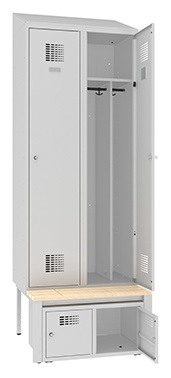 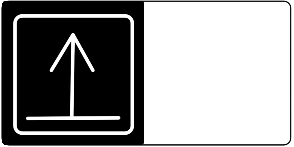 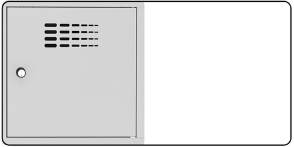 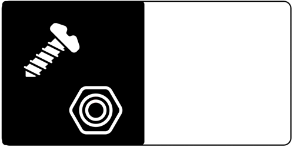 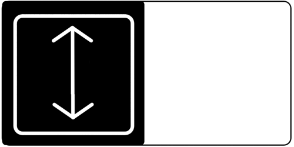 Dostępne wariantyDostępne wariantyDostępne wariantyDostępne warianty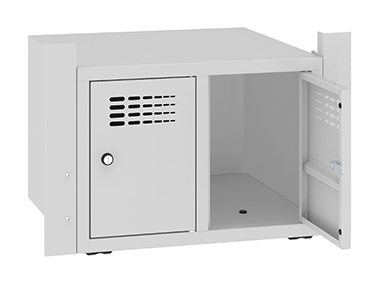 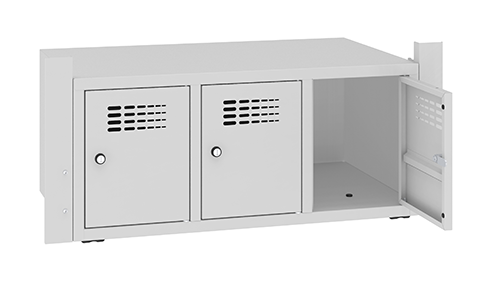 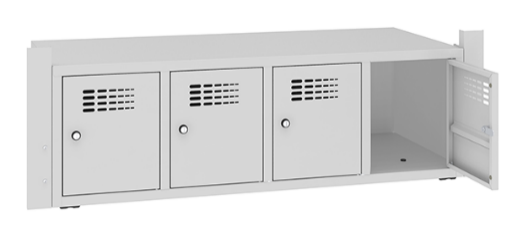 OznaczenieSNB 323WSNB 333WSNB 343WKodXPSUM 03380403XPSUM 03390404XPSUM 03400405Wymiary
(wys. x szer. x gł.)340 x 483 x 430 mm340 x 783 x 430 mm340 x 1083 x 430 mmPrzeznaczona doP 323 W (PWSU 05010202)P 333 W (PWSU 05010302)P 433 W (PWSU 06010302)Wymiary po montażu385 x 600 x 430 mm385 x 900 x 430 mm385 x 1200 x 430 mm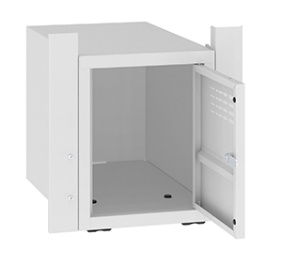 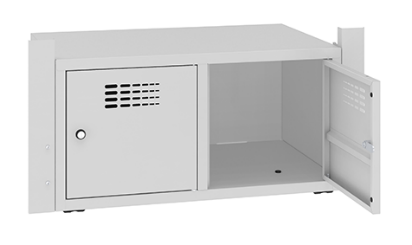 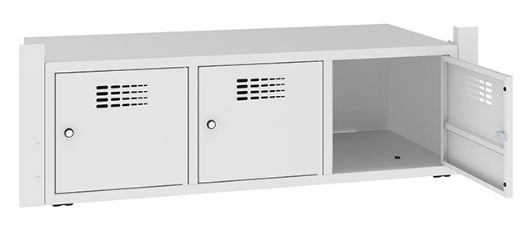 OznaczenieSNB 413WSNB 423WSNB 433WKodXPSUM 03410406XPSUM 03420407XPSUM 03430408Wymiary
(wys. x szer. x gł.)340 x 283 x 430 mm340 x 683 x 430 mm340 x 1083 x 430 mmPrzeznaczona doP 413W (PWSU 06010102)P 423W (PWSU 06010202)P 433 W (PWSU 06010302)Wymiary po montażu385 x 400 x 430 mm385 x 800 x 430 mm385 x 1200 x 430 mmOznaczeniaOznaczeniaOznaczeniaOznaczenia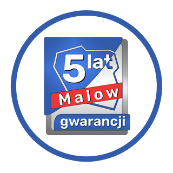 5 lat gwarancji świadczy o tym, że jesteśmy pewni naszych produktów ze względu na wysoką jakość ich wykonania oraz ich niezawodność. Chcemy, abyście poczuli się bezpiecznie i byli zadowoleni ze współpracy z nami.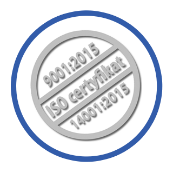 Certyfikat ISO potwierdza przestrzeganie norm oraz wysoką jakość produktów i usług, jakie oferujemy. 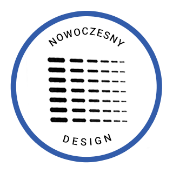 Nasza perforacja jest przemyślana, delikatna i subtelna. Gwarantuje odpowiednią wentylację oraz idealnie pasuje do nowoczesnych zakładów pracy.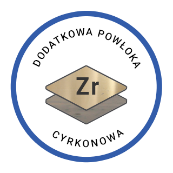 Stosowana technologia cyrkonowania zapewnia bardzo dobre zabezpieczenie antykorozyjne szaf. Dodatkowo proces ten polepsza przyczepność farby proszkowej.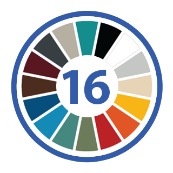 W standardzie oferujemy 16 kolorów z palety RAL. Dzięki temu nasze meble można dopasować do każdego wnętrza.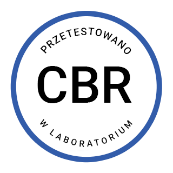 Szafy testujemy we własnym laboratorium - Centrum Badań i Rozwoju (CBR).